SwedenSwedenSwedenSwedenMarch 2030March 2030March 2030March 2030SundayMondayTuesdayWednesdayThursdayFridaySaturday123456789Vasaloppet101112131415161718192021222324252627282930Annunciation Day31NOTES: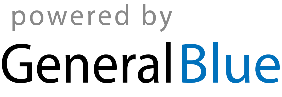 